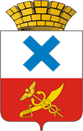 Администрация Городского округа «город Ирбит»Свердловской областиПОСТАНОВЛЕНИЕот 29 октября 2021 года № 1749-ПАг. ИрбитО внесении изменений в постановление администрации Муниципального образования город Ирбит  от 15.10.2020 № 1594-ПА «Об установлении предельного уровня оплаты платежей за жилищные услуги  для нанимателей жилых помещений, предоставленным  по договорам социального найма, для собственников жилых помещений,  которые не приняли решение о выборе способа управления многоквартирным домом, и для собственников помещений в многоквартирном доме, которые на общем собрании не приняли решение об установлении размера платы за содержание жилого помещения на территории  Муниципального образования город Ирбит»На основании Жилищного кодекса Российской Федерации, Федерального закона от 06 октября 2003 года № 131-ФЗ «Об общих принципах организации местного самоуправления в Российской Федерации», в соответствии 
с постановлением Правительства Российской Федерации от 03.04.2013 
№ 290 «О минимальном перечне услуг и работ, необходимых для обеспечения надлежащего содержания общего имущества в многоквартирном доме, и порядке их оказания и выполнения», постановлением Региональной энергетической комиссии Свердловской области от 31.07.2019 № 84-ПК «Об утверждении нормативов потребления коммунальной услуги по отоплению на территории Свердловской области», руководствуясь статьей 30 Устава Городского округа «город Ирбит» Свердловской области, администрация Городского округа «город Ирбит» Свердловской областиПОСТАНОВЛЯЕТ: 1. Внести изменения в приложение № 3 постановления администрации Муниципального образования город Ирбит от 15 октября 2020 года № 1594-ПА «Об установлении предельного уровня оплаты платежей за жилищные услуги  для нанимателей жилых помещений, предоставленным по договорам социального найма, для собственников жилых помещений, которые не приняли решение 
о выборе способа управления многоквартирным домом, и для собственников помещений в многоквартирном доме, которые на общем собрании не приняли решение об установлении размера платы за содержание жилого помещения 
на территории Муниципального образования город Ирбит», изложив его в новой редакции (прилагается).2. Контроль за исполнением  настоящего постановления возложить 
на первого заместителя главы администрации Городского округа «город Ирбит» Свердловской области С.С. Лобанова.3. Настоящее постановление опубликовать в Ирбитской общественно-политической газете «Восход» и разместить на официальном сайте администрации Городского округа «город Ирбит» Свердловской области (www.moirbit.ru).Глава Городского округа«город Ирбит» Свердловской области                                                         Н.В. Юдин                                           Приложение № 3                                                                            к постановлению администрации                                                                             Городского округа «город Ирбит»                                                                                               Свердловской области                                                                                                                                                                от 15 октября 2020 года № 1594-ПА                                                                            в редакции от 29.10.2021 № 1749-ПА)РАЗМЕР ПЛАТЫза пользование жилых помещений (платы за наём), определяемые в зависимости от потребительских качеств и благоустройства жилых  помещений, расположенных в государственном или муниципальном жилищном фонде на 2021 годС целью дифференцирования размера платы за  пользование жилым помещением (платы за наем) государственного или  муниципального жилищного фонда к базовой ставке применяется коэффициент, учитывающий потребительские качества квартир:№ п/пВид услугикоэффициентСтавка платы, оказываемых услуг за 1 кв. м общей площади в месяц, руб.с 01.01. 2021 по 31.12.2021 года1.Базовая ставка платы за наем11,232.Для квартир в капитальном жилом доме, имеющие все виды благоустройства 111,233.Для благоустроенных квартир в капитальных жилых домах,  оборудованных сантехническим оборудованием в местах общего пользования0,910,114.Для неблагоустроенных квартир в жилых домах пониженной капитальности     (с печным теплоснабжением)0,910,11Примечание: От платы за наём  жилья  освобождаются граждане, проживающие:в жилых помещениях, официально признанных аварийными;в деревянных домах, имеющих износ 65% и более, и в каменных строениях, имеющих износ 70% и более;граждане, признанные в установленном порядке малоимущими гражданами и занимающие жилые помещения по договорам социального найма, освобождаются от внесения платы за пользование жилым помещением (платы за наём).Примечание: От платы за наём  жилья  освобождаются граждане, проживающие:в жилых помещениях, официально признанных аварийными;в деревянных домах, имеющих износ 65% и более, и в каменных строениях, имеющих износ 70% и более;граждане, признанные в установленном порядке малоимущими гражданами и занимающие жилые помещения по договорам социального найма, освобождаются от внесения платы за пользование жилым помещением (платы за наём).Примечание: От платы за наём  жилья  освобождаются граждане, проживающие:в жилых помещениях, официально признанных аварийными;в деревянных домах, имеющих износ 65% и более, и в каменных строениях, имеющих износ 70% и более;граждане, признанные в установленном порядке малоимущими гражданами и занимающие жилые помещения по договорам социального найма, освобождаются от внесения платы за пользование жилым помещением (платы за наём).Примечание: От платы за наём  жилья  освобождаются граждане, проживающие:в жилых помещениях, официально признанных аварийными;в деревянных домах, имеющих износ 65% и более, и в каменных строениях, имеющих износ 70% и более;граждане, признанные в установленном порядке малоимущими гражданами и занимающие жилые помещения по договорам социального найма, освобождаются от внесения платы за пользование жилым помещением (платы за наём).